รายงานผลการใช้จ่ายงบประมาณรายจ่ายประจำปีงบประมาณ พ.ศ. 2567สำนักงานเขตคลองสานระหว่างวันที่ 1 ตุลาคม 2566 ถึงวันที่ 31 มีนาคม 2567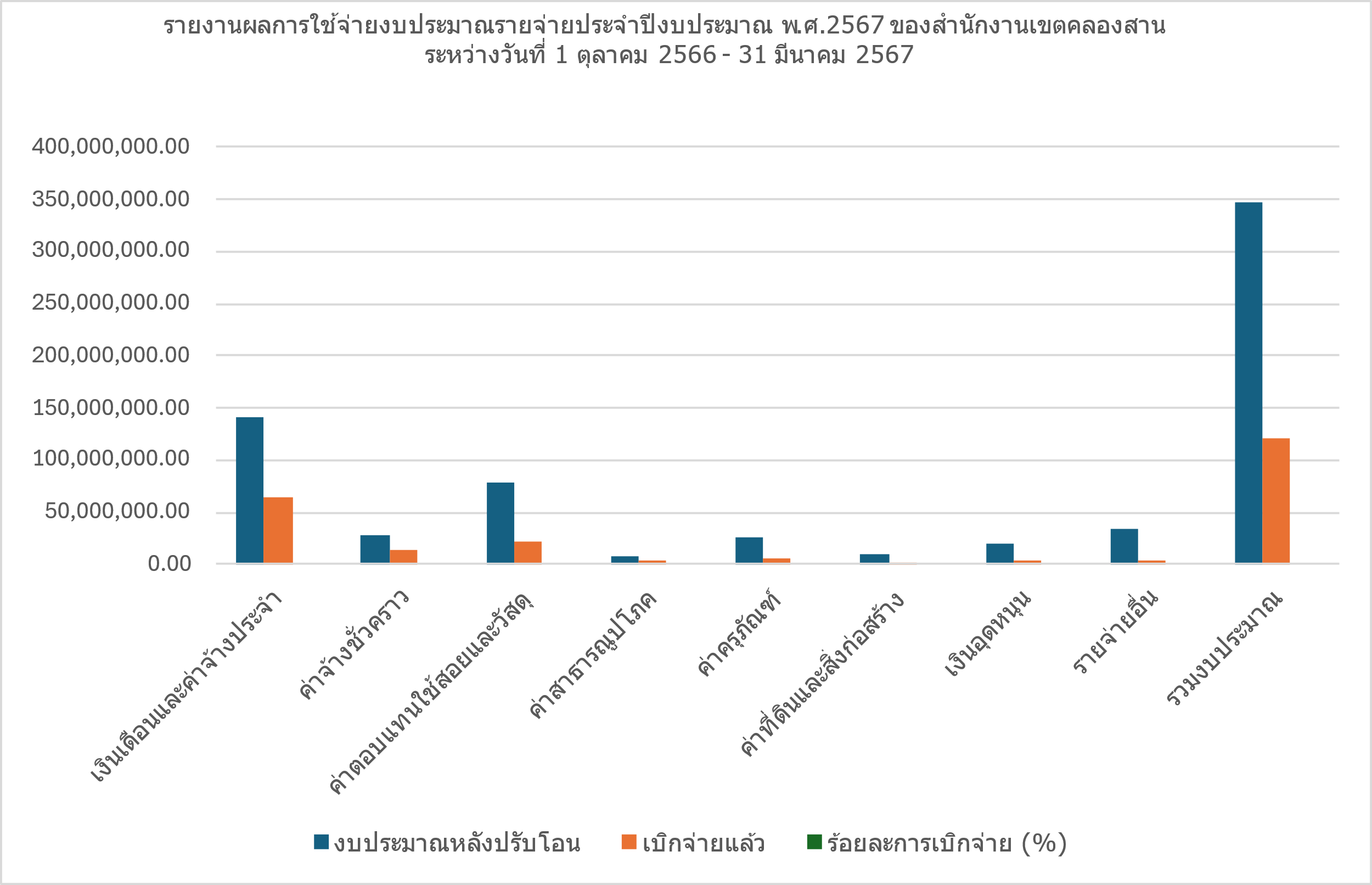 เป้าหมาย - เป้าหมายการใช้จ่ายงบประมาณ ณ สิ้นไตรมาสที่ 2 วันที่ 31 มีนาคม 2567 กำหนดไว้ร้อยละ 35 เบิกจ่ายงบประมาณ
   ในภาพรวมคิดเป็นร้อยละ 35.12 ผลการเบิกจ่ายเป็นไปตามเป้าหมายปัญหาและอุปสรรค - งบประมาณบางรายการที่ดำเนินการโดยวิธี e-bidding ไม่มีผู้รับจ้างยื่นเสนอราคา ทำให้ต้องยกเลิกการดำเนินการ   ในครั้งนั้นไป ทำให้การก่อหนี้ล่าช้ารายการงบประมาณอนุมัติงบประมาณเบิกจ่ายแล้วร้อยละการเบิกจ่าย (%)เงินเดือนและค่าจ้างประจำ140,841,600.0065,301,084.3146.36ค่าจ้างชั่วคราว28,800,100.0014,693,005.9151.02ค่าตอบแทนใช้สอยและวัสดุ78,500,600.0021,373,290.0027.61ค่าสาธารณูปโภค7,626,100.004,246,189.4455.68ค่าครุภัณฑ์26,811,500.006,964,769.0026.05ค่าที่ดินและสิ่งก่อสร้าง9,909,800.00206,448.002.08เงินอุดหนุน19,804,000.004,605,411.0023.25รายจ่ายอื่น34,578,310.004,115,753.0111.90 รวมงบประมาณ346,872,010.00121,825,950.6735.12